BLK16E-0323-38X38-S-C-V1_01 Interface Description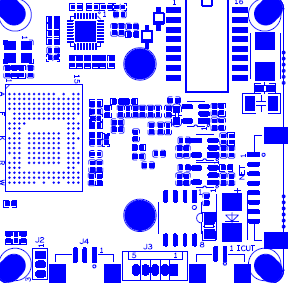 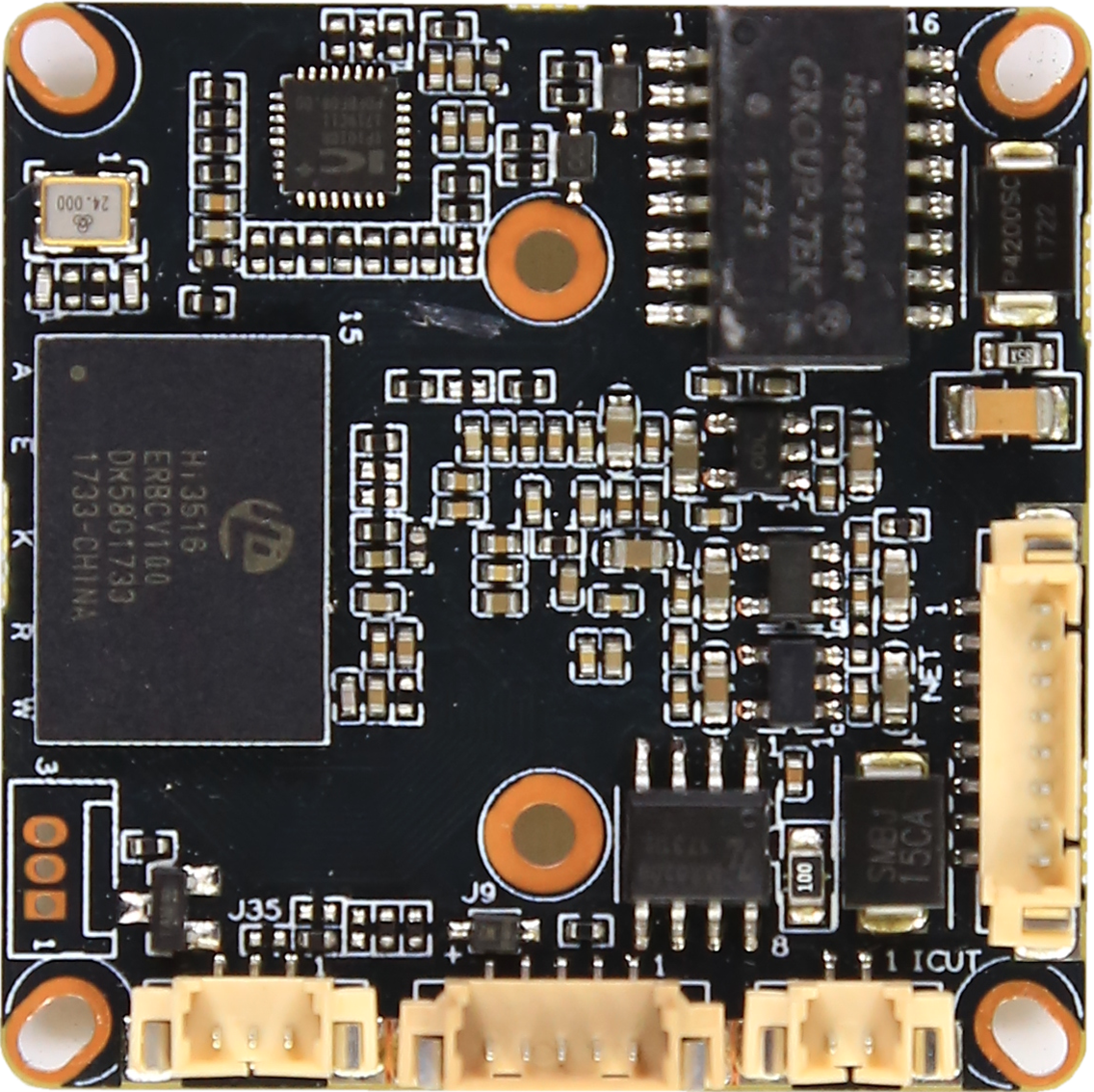 signSocketSpecific NoInterface DescriptionFunctionP1J31LED/PHY_AD0LEDP1J32LED/PHY_AD1LEDP1J33ETHTX+Ethernet signalP1J34ETHTX-Ethernet signalP1J35ETHRX+Ethernet signalP1J36ETHRX-Ethernet signalP1J37GNDGNDP1J3812V 12V DC inputP3J41Infrared inputInfrared inputP3J42GNDGNDP3J43+3.3V3.3V DC inputP3J51BOUTIRCUT outputP3J52AOUTIRCUT outputP5J21UART_RXP5J22UART_TXP5J23GNDGNDP6J31AC_OUTAC_OUTP6J32AC_INMIC_PP6J33GNDGNDP6J34ALARM_GPIOALARM_INP6J35GNDGND